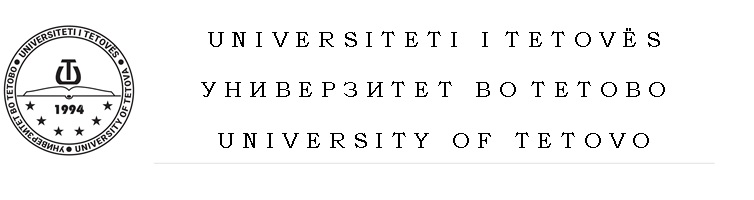 ПРИЈАВЕН ЛИСТ ЗА ПРИЈАВУВАЊЕ НА МАГИСТЕРСКАТА ТЕЗАИме и презиме на студентот:Факултет:Студиска програма:Насока:Број на досие:Академска година на запишување на студиите:Научна дисциплина на темата:ТЕМА:“______________________________________________________________________________”Тетово, ____/_____/201__г.ПРЕДМЕТ НА ИСТРАЖУВАЊЕТООБРАЗЛОЖЕНИЕ НА ТЕМАТА(Во кратки црти треба да се наведе важноста на темата, образложувајќи ја истата за реализација, научната потреба за реализација и др.)ТЕОРЕТСКИ ПРИСТАП И ДЕФИНИРАЊЕ НА ПРОБЛЕМОТ НА ИСТРАЖУВАЊЕТО(Да се истакне теоретскиот аспект на предметот на истражување, слични истражувања и точно, прецизно да се дефинира клучниот проблем на истражувањето)МЕТОДОЛОГИЈА НА ИСТРАЖУВАЊЕТОЦЕЛИТЕ И ЗАДАЧИТЕ НА ИСТРАЖУВАЊЕТОДа се истакнат целите што истражувачот сака да ги постигне со овој труд.ХИПОТЕЗИТЕ НА ИСТРАЖУВАЊЕТОХипотезите треба да ги исполнат неопходните критериуми за создавање на хипотезите, треба да бидат логични, да може да се тестираат, да содржат прецизни врски меѓу варијаблите на истражувањето и др.ДЕФИНИРАЊЕ НА ВАРИЈАБЛИТЕТочно да се определуваат и да се дефинираат клучните варијабли на истражувањето, нивниот подстепен, да се претворат во мерни единици и др.НАУЧНИТЕ МЕТОДИ НА ИСТРАЖУВАЊЕТОДа се опише и да се образложи научната метода преку која ќе се постигне реализацијата на проектот.ТЕХНИКИТЕ ИЛИ МЕРИЛАТАДа се дефинира, опише и да се образложи техниката или мерилото што ќе се употреби за определување на варијаблите на истражувањето. За тестовите кои се употребиле во некое истражување од страна на друго лице, постигнатата доверба, прашањата кои ги мерат варијаблите, условите за реализација на точната мерка и др.ПОПУЛАЦИЈА И МОСТРА 	Да се опишат демографските карактеристики на мострата, образложение за избирањето на мострата, методите преку кои е избрана мострата да учествува во истражувањето, бројот на субјекти и др.СТАТИСТИЧКИ МЕТОДИ ЗА ОБРАБОТКА НА ПОДАТОЦИТЕ Да се наведнат статистичките методи преку кои ќе се врши обработката на податоците. Истите треба да се потенцираат за која хипотеза се потребни, односно да се образложи потребата на спроведување на одредена статистика.ТОЛКУВАЊЕ НА РЕЗУЛТАТИТЕ НА ИСТРАЖУВАЊЕТО Треба да се истакне како ќе се врши толкувањето на постигнатите резултати.ОРГАНИЗИРАЊЕ И ТЕК НА ИСТРАЖУВАЊЕТО	Во оваа фаза треба точно да се наведе целиот план за емпирична реализација на истражувањето. Почнувајќи од времето на реализација, место, услови, мостра, критериуми и услови за реализација. Да се опише и да се образложи текот на процедурата. Потребните средства и др.ЗАКЛУЧОКДа се истакнат научните или стручните постигнувања кои се чекаат, спроведување на резултатите на истражувањето и др.БИБЛИОГРАФИЈА Да се наведе литературата и другите извори.Пријавниот лист за магистерската теза е идеен проект или предлог тема, во кое треба точно да се истакне проблематиката на истражување, точно да се опишат сите фази во кои ќе се реализираа трудот.Предлог тема треба да биде конкретен план на целата работа која ќе се реализира понатаму;Проектот треба да содржи континуитет на избраните варијабли за да се анализираат, од насловот на темата продолжувајќи со сите други определени фази;Да се истакне и точно да се образложи зошто е употребена определената научна метода во истражувањето;Да се почитуваат сите методолошки научни критериуми за сите фази на проектот кој ќе се реализира;Потребната библиографија за реализирање на проектот да се создаде според предвидените методолошки стандарди во зависност од природата на изворот;Предлог тезата не смее да биде повеќе од 15 страни А4.